]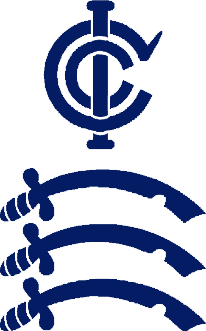 Ickenham Cricket ClubOak Avenue, Ickenham, Middlesex UB10 8UTClub Development PlanUpdated: October 2021ConsultationThis plan was developed in consultation with the Officers and Assistant Officers of the Ickenham Cricket Club (ICC) and was approved and adopted by the Club Committee, at a Committee meeting on Wednesday 20th October 2021.The Development Plan has been posted to the Club’s website, displayed on the Club noticeboard, is an agenda item for each Annual General Meeting (AGM) held before the end of November each year, and sent to all members of the Club.The plan remains under constant review and has been placed as a standing quarterly item on the Club Committee meeting agenda.Background and StatusThe Club has been in existence for 170 years and is one of the oldest institutions in Ickenham village. The Club, situated at the end of Oak Avenue, has occupied its current site since 1928 (or thereabouts). The freehold of the main ICC cricket ground is entrusted to the Club’s Trustees, appointed in accordance with ICC Club rule 37.The Club is affiliated to the England and Wales Cricket Board (ECB) through Middlesex Cricket. Additionally, the Club is associated with, and a member of, the Middlesex Junior Cricket Association, Morrant Thames Valley Cricket League, Lords International Chess Valley League, Women’s Cricket Southern League and the Middlesex Association of Cricket Groundsmen.The Club has Clubmark status approved by the ECB.The Club is registered with HMRC as a Community Amateur Sports Club (CASC).Aims and ObjectivesThe principal objective of the Club is set out in our Club rules:“… the promotion and encouragement of amateur cricket within the community …”The Club achieves this by:Supporting the doctrine of “cricket for all in the community”.Encouraging participation at all levels both on and off the field.Providing coaching and practise facilities.Maintaining high standards of behaviour and sportsmanship.The Club’s strategy for the foreseeable future is to strengthen the men’s senior sides, continue support for the development of women’s cricket, within our Club and our community, and to continue to operate a vibrant colt’s section developing our boys and girls to play senior cricket at Ickenham CC. The Club will achieve this by continuing its efforts to:Develop the senior playing teams through consistently challenging players and teams to strive for improved results and provide positive role models to all Club members through achievement and success.Harness and develop young cricketers so they have an opportunity to contribute to the game of cricket at all levels and to play an active role in our Club, and do so regardless of sex, age, disability, ethnicity, nationality, sexual orientation, religion or other beliefs.CommitteeThe management of the club is vested in the Officers of the Club who form the Club Committee:Additionally, the President is an ex-officio member of the Club Committee.There are also six Assistant Officers, who support the Officers of the Club Committee:Assistant SecretaryAssistant TreasurerAssistant Bar ChairmanSocial Members RepresentativeAssistant Club Welfare OfficerFixture SecretaryMembershipThe age/gender demographic of our Club membership is as follows:We do not hold details of black and ethnic minority for adult members.Our colt member’s demographics are as follows, obtained from information provided by parents/carers on colt’s membership registrations.Our membership numbers by categories have remained relatively steady over recent years, with another gratifying increase in the number of older colts playing senior cricket at a level that is suitable to their ability.  The club's ethos remains to encourage colts, as soon as they reach the minimum age and want to participate, to have the opportunity to play in senior cricket matches.  Attracting new juniors to the Club was very difficult in 2020 due to the Covid-19 restrictions.Our Colt’s Foundation Group continues to be a first key step into cricket for children from age four and upwards and is an essential tenant of our approach to attracting new colts. Our ethos has always been to allow the younger boys and girls, wishing to join our Foundation Group (school year 6 and below) and play cricket for the first time, with two free ‘try-out’ weeks to be sure that they, and their parents/carers, are happy and comfortable before committing themselves to membership of Ickenham Cricket Club.FinanceThe finances of the club remained positive at the end of the 2020/21 financial year, on 30th September 2021 at £100,382.72As well as player and member subscriptions, additional funds are normally raised through the bar, hire of clubhouse and ground for functions, the sale of cricket clothing, donations, an annual Fun Day event, sales of refreshments at colts training on Fridays and Sundays, social events and various fundraising activities.However, this year the finances of the club have been severely affected by the Covid-19 outbreak.Partnerships and other linksThe three ICC cricket grounds are used on occasions by Middlesex over 50’s and over 60’s teams, other cricket teams and by local schools, a local cricket coach and the Ickenham Church Holiday Club for cricket events.  In addition to providing cricket, the Club’s facilities are used for other activities through association with other bodies within the local community, with several charity events hosted during our 2018/19 financial year. During the close season our facilities are let to a private tutor and the local community for wedding receptions, Christening parties, children’s and adult’s birthday parties and funeral wakes.Ickenham Cricket Club is an active member of Hillingdon Youth Cricket Alliance and has links with junior and senior schools within our local community. Due to the Covid-19 outbreak, these partnerships have not been so very active this year.FacilitiesThe Club owns the freehold of its principal ground. Additionally, the Club has two licences, from the London Borough of Hillingdon, and maintains two further cricket grounds in land adjacent to the main ICC cricket ground..Club TeamsAdultsThis year, the club has also fielded a Men’s Saturday 6th XI playing friendly fixtures.Due to the Covid-19 outbreak, there has been no Sunday League cricket but the club has fielded two Sunday teams for friendly matches. Due to the Covid-19 outbreak, the Women’s XI played friendly fixtures and did not enter a league competition.ColtsRepresentative Cricket for Colts, Men and Women: Developments Since the Previous Development PlanClub Mark- accreditation renewed August 2021 for a further yearFive new level 2 coaches trained (1 in training)Increased Colts participation in senior teamsNet facilities refurbished (£15k)New covers for the main ground purchased entirely through sponsorship (£5k)Women’s 2nd XI started in 2021 Girls’ and Women’s open day – good attendanceGrowth in membership numbers2nd XI and 4th XI achieved promotionA successful academy ran in 2021 building on pilot in 2020Car park and path to club made saferNew grounds contract proving successfulPre-season work party – 60 players, parents, colts and non-players in attendance.Planned DevelopmentsRoleNameEmailClub ChairmanSteve Roomchairman@ickenhamcc.co.ukHonorary SecretaryPeter Brandrethsecretary@ickenhamcc.co.ukHonorary TreasurerElliot Woodstreasurer@ickenhamcc.co.ukChairman of the Cricket Sub-CommitteeScott Wilshercricket@ickenhamcc.co.ukChairman of the Colts Sub-CommitteeSteve Marnercolts@ickenhamcc.co.ukChairman of the Bar Sub-CommitteeCharles Ramsdalebar@ickenhamcc.co.ukChairman of the Ground Sub-CommitteeRichard Cromptonground@ickenhamcc.co.ukChairman of the House Sub-CommitteeAndy Evanssecretary@ickenhamcc.co.ukChairman of External Sponsorship and Grants Sub-CommitteeNeerav Trivedisecretary@ickenhamcc.co.ukChairman of the Social and Internal Fund-Raising Sub-CommitteeRea Mistrysocial@ickenhamcc.co.ukClub Welfare OfficerMadhu Kumarwelfare@ickenhamcc.co.uk2019 Year End2019 Year End2019 Year End2020 Year End2020 Year End2020 Year End2021 Year End2021 Year End2021 Year EndCategoryMaleFemaleTotalMaleFemaleTotalMaleFemaleTotalAdult138381761544319714440184Colt128131411141512915031181Total266513172685832629471365Category201820192020White596243Mixed559Asian or Asian British707170Black or Black British001Other036Total1341411291st pitch
Main Ground2nd pitch
“The Deanery”3rd pitch
“Hayward’s Heath”No. of fine turf playing pitches898No. of non-turf playing pitches000No. of fine turf practice pitches200No. of non-turf practice pitches300Men’s Saturday 1st XIMorrant Thames Valley Cricket League – Division 1Men’s Saturday 2nd XIMorrant Thames Valley Cricket League – Division 3Men’s Saturday 3rd XIMorrant Thames Valley Cricket League – Division 5Men’s Saturday 4th XIMorrant Thames Valley Cricket League Division 8Men’s Saturday 5th XIMorrant Thames Valley Cricket League Division 10Men’s Sunday 1st XIChess Valley League & Conference CupUnder 21 Development XIMiddlesex Development LeagueWomen’s 1st XIWomen's Cricket Southern League -- ChampionshipWomen’s 2nd XIDerek Morgan Middlesex LeagueUnder 19Middlesex T20 LeagueUnder 17Middlesex Youth CupUnder 17Middlesex West Area League Division 1Under 15 Middlesex West Area League Division 1Under 14Middlesex West Area League Under 13 AMiddlesex West Area League Division 1Under 13BMiddlesex West Area League Under 12Middlesex West Area League Division 1Under 11Middlesex West Area League Division 3Under 10AMiddlesex Colts Association West Area Gubby Allen Division 1Under 10BMiddlesex Colts Association West Area Gubby Allen Borough CricketTotal playingTotal playingBorough Cricket202002021Under 1402Under 1230Under 1030Middlesex County CricketTotal playingTotal playingMiddlesex County Cricket20202021Men11Under 17 boys00Under 15 boys00Under 17 Girls01Under 15 girls10Under 13 girls00Under 12 boys20Under 11 boys00Disability11Women23Other County CricketTotal playingTotal playingOther County Cricket20202021Under 13 boys01Under 17 boys01Under 15 girls00Women22Men01DevelopmentClubmark AccreditationClubmark AccreditationClubmark AccreditationClubmark AccreditationClubmark AccreditationAimTo maintain standards to Clubmark specification.To maintain standards to Clubmark specification.To maintain standards to Clubmark specification.To maintain standards to Clubmark specification.To maintain standards to Clubmark specification.ObjectiveProcessKey partnerLead personsTimescaleCostTo retain Clubmark accreditationECB Clubmark evidence and site checklistsMiddlesex County Cricket Board Development ManagerColts SecretaryClub CommitteeOngoingNoneAdditional notesDevelopmentSenior Cricket (Men)Senior Cricket (Men)Senior Cricket (Men)Senior Cricket (Men)Senior Cricket (Men)AimStrengthen senior sides by maintaining and continuously improving the standard of coaching and training for all senior players, particularly the 1st XI squad. 
Provide regular opportunities for colts (boys and girls) to play senior cricket.Strengthen senior sides by maintaining and continuously improving the standard of coaching and training for all senior players, particularly the 1st XI squad. 
Provide regular opportunities for colts (boys and girls) to play senior cricket.Strengthen senior sides by maintaining and continuously improving the standard of coaching and training for all senior players, particularly the 1st XI squad. 
Provide regular opportunities for colts (boys and girls) to play senior cricket.Strengthen senior sides by maintaining and continuously improving the standard of coaching and training for all senior players, particularly the 1st XI squad. 
Provide regular opportunities for colts (boys and girls) to play senior cricket.Strengthen senior sides by maintaining and continuously improving the standard of coaching and training for all senior players, particularly the 1st XI squad. 
Provide regular opportunities for colts (boys and girls) to play senior cricket.ObjectiveProcessKey partnerLead personTimescaleCostProvide facilities that will allow players to fulfil their potential Continue regular selection of younger colts to our men’s teams.Increase training facilities for colts transitioning into the senior gameUKCC Level 2 coaches Cricket & Colts ChairmenOther captainsOngoingCosts are absorbed into normal Club activities.Funding for winter net practice programmeAdditional notesDevelopmentSenior Cricket (Women)Senior Cricket (Women)Senior Cricket (Women)Senior Cricket (Women)Senior Cricket (Women)AimPromote women’s cricket at both Club and community level and maintain, the improve the standard of coaching, training and skills of all senior women players.Promote women’s cricket at both Club and community level and maintain, the improve the standard of coaching, training and skills of all senior women players.Promote women’s cricket at both Club and community level and maintain, the improve the standard of coaching, training and skills of all senior women players.Promote women’s cricket at both Club and community level and maintain, the improve the standard of coaching, training and skills of all senior women players.Promote women’s cricket at both Club and community level and maintain, the improve the standard of coaching, training and skills of all senior women players.ObjectiveProcessKey partnerLead personTimescaleCostIncrease amount of cricket available to women at the Club and their involvement in cricket and the Club generally.(i) Enter women’s league and cup competitions
(ii) Some Women’s matches on the main square
(iii) Hold women’s indoor tournament, 6-aside outdoors and 2 x softball tournaments (iv) Greater involvement in women coaching both boys and the younger girls (and vice versa)(v) Encourage attendance at Cricket (completed)(vii) Have a coach for winter and summer training sessions (completed)(vii) Have a coach for winter and summer training sessions Committee and social/general club activities(vi) creation of a second Xi to increase participation and membershipWomen’s Cricket Southern LeagueUKCC Level 2 coaches Middx. LeagueCricket Chairman Women’s Cricket Captain/Representative Colts ChairmanGeorgia Leadbetter (2XI captain)Cricket Chairman Women’s Cricket Captain/Representative Ongoing20212022Costs are absorbed into normal Club activitiesFunding for 2020/2021 winter net practice programmeSelf funding – more membersCost covered by increase in membership fee, sponsorship and profit from indoor tournamentAdditional notesSecond XI functioned 2021. Continue to develop this area.Second XI functioned 2021. Continue to develop this area.Second XI functioned 2021. Continue to develop this area.Second XI functioned 2021. Continue to develop this area.Second XI functioned 2021. Continue to develop this area.DevelopmentJunior Cricket (Colts)Junior Cricket (Colts)Junior Cricket (Colts)Junior Cricket (Colts)Junior Cricket (Colts)AimObserve all coaching requirements, in respect of junior, and adult, coach to pupil ratios, to enable best class coaching facilities.Observe all coaching requirements, in respect of junior, and adult, coach to pupil ratios, to enable best class coaching facilities.Observe all coaching requirements, in respect of junior, and adult, coach to pupil ratios, to enable best class coaching facilities.Observe all coaching requirements, in respect of junior, and adult, coach to pupil ratios, to enable best class coaching facilities.Observe all coaching requirements, in respect of junior, and adult, coach to pupil ratios, to enable best class coaching facilities.ObjectiveProcessKey partnerLead personTimescaleCostIncrease numbers of UKCC Level 2 and Foundation coachesBuild succession plan including a new coach recruitment programmeMiddlesex CricketColts ChairmanColts SecretaryOngoingProvided coaches offer voluntary coaching to ICC their training costs and ECB CA subscriptions are met by the ClubAdditional notesEach year the Club invests over £2,000 on coaches to provide coaching facilities for the Foundation (under 11 and below) group. Each year the Club invests over £2,000 on coaches to provide coaching facilities for the Foundation (under 11 and below) group. Each year the Club invests over £2,000 on coaches to provide coaching facilities for the Foundation (under 11 and below) group. Each year the Club invests over £2,000 on coaches to provide coaching facilities for the Foundation (under 11 and below) group. Each year the Club invests over £2,000 on coaches to provide coaching facilities for the Foundation (under 11 and below) group. DevelopmentRecruitment – Colts, Senior Male and Female Playing MembersRecruitment – Colts, Senior Male and Female Playing MembersRecruitment – Colts, Senior Male and Female Playing MembersRecruitment – Colts, Senior Male and Female Playing MembersRecruitment – Colts, Senior Male and Female Playing MembersAimMaintain membership at a sustainable level.Maintain membership at a sustainable level.Maintain membership at a sustainable level.Maintain membership at a sustainable level.Maintain membership at a sustainable level.ObjectiveProcessKey partnerLead personTimescaleCostRemain vibrant and healthy membership numbers.Hold colt’s open days and ‘two-week trial’ for both boys and girls.Develop closer links with local schoolsRemain ‘open’ to the communityContact local schools and develop strong working relationships. Leverage Social-MediaHillingdon Youth Cricket Alliance Social MediaHillingdon Youth Cricket AllianceLocal schoolsClub ChairmanCricket ChairmanColt’s ChairmanColt’s Secretary Membership SecretaryOngoingNoneAdditional notesWhilst looking externally for quality players to join the Club and play for our men’s and women’s XIs, we also remain heavily committed to the home-grown philosophy. During the 2021 cricket season we again recruited several new very young colts to the club.Whilst looking externally for quality players to join the Club and play for our men’s and women’s XIs, we also remain heavily committed to the home-grown philosophy. During the 2021 cricket season we again recruited several new very young colts to the club.Whilst looking externally for quality players to join the Club and play for our men’s and women’s XIs, we also remain heavily committed to the home-grown philosophy. During the 2021 cricket season we again recruited several new very young colts to the club.Whilst looking externally for quality players to join the Club and play for our men’s and women’s XIs, we also remain heavily committed to the home-grown philosophy. During the 2021 cricket season we again recruited several new very young colts to the club.Whilst looking externally for quality players to join the Club and play for our men’s and women’s XIs, we also remain heavily committed to the home-grown philosophy. During the 2021 cricket season we again recruited several new very young colts to the club.DevelopmentMembership CommunicationsMembership CommunicationsMembership CommunicationsMembership CommunicationsMembership CommunicationsAimMaintain good communications with the membershipMaintain good communications with the membershipMaintain good communications with the membershipMaintain good communications with the membershipMaintain good communications with the membershipObjectiveProcessKey partnerLead personTimescaleCostRetain and grow membership and ensure club news is effectively disseminated. Social mediaICC WebsiteICC NewslettersICC Annual Surveyn/aClub ChairmanSocial Member rep.Web AdministratorCricket ChairmanOn goingn/aAdditional notesThe Club has an up to date website and is active on social media. Committee has taken more control over the content on social media in 2021.The Club has an up to date website and is active on social media. Committee has taken more control over the content on social media in 2021.The Club has an up to date website and is active on social media. Committee has taken more control over the content on social media in 2021.The Club has an up to date website and is active on social media. Committee has taken more control over the content on social media in 2021.The Club has an up to date website and is active on social media. Committee has taken more control over the content on social media in 2021.DevelopmentReplacement roller and cover.Replacement roller and cover.Replacement roller and cover.Replacement roller and cover.Replacement roller and cover.AimTo purchase a new motorised roller to improve pitch quality of three squares.To purchase a new motorised roller to improve pitch quality of three squares.To purchase a new motorised roller to improve pitch quality of three squares.To purchase a new motorised roller to improve pitch quality of three squares.To purchase a new motorised roller to improve pitch quality of three squares.ObjectiveProcessKey partnerLead personTimescaleCostTo fund a new motorised roller to replace older model.Older roller no longer reliable.Three quotes minimum.Advice from Groundsman.Sale of old rollerGroundsmanGround chairmanFor 2022 seasonC £15k including vatAdditional notesMoney saved on covers through sponsorship to part fund (£5k). Recoup some funds through sale of old roller. Old roller not a cricket roller.Money saved on covers through sponsorship to part fund (£5k). Recoup some funds through sale of old roller. Old roller not a cricket roller.Money saved on covers through sponsorship to part fund (£5k). Recoup some funds through sale of old roller. Old roller not a cricket roller.Money saved on covers through sponsorship to part fund (£5k). Recoup some funds through sale of old roller. Old roller not a cricket roller.Money saved on covers through sponsorship to part fund (£5k). Recoup some funds through sale of old roller. Old roller not a cricket roller.DevelopmentPatio and spectator areas – improve the areas most used by spectators.Patio and spectator areas – improve the areas most used by spectators.Patio and spectator areas – improve the areas most used by spectators.Patio and spectator areas – improve the areas most used by spectators.Patio and spectator areas – improve the areas most used by spectators.AimTo make the areas more practical and comfortable as well as tidying them up.To make the areas more practical and comfortable as well as tidying them up.To make the areas more practical and comfortable as well as tidying them up.To make the areas more practical and comfortable as well as tidying them up.To make the areas more practical and comfortable as well as tidying them up.ObjectiveProcessKey partnerLead personTimescaleCostPatio area -a covered area to make it a more flexible space.Area by the mower shed replace old low wall and make a 2-tiered area.Investigate what exists – e.g.; pub gardens/other clubs.Seek advice from members in the building trade to explore cost effective options.Commercial contractor if it is beyond members.Existing members in trade.House ChairGround chairFor 2022For 2022Unknown – quotes neededUnknown – dependent on ideas from the trade.Additional notesUse labour of members and expertise from builders.Use labour of members and expertise from builders.Use labour of members and expertise from builders.Use labour of members and expertise from builders.Use labour of members and expertise from builders.DevelopmentUpgrade Oak Avenue Boundary FencingUpgrade Oak Avenue Boundary FencingUpgrade Oak Avenue Boundary FencingUpgrade Oak Avenue Boundary FencingUpgrade Oak Avenue Boundary FencingAimTo reduce the inconvenience to players and neighbours when balls are hit out of the ground.To reduce the inconvenience to players and neighbours when balls are hit out of the ground.To reduce the inconvenience to players and neighbours when balls are hit out of the ground.To reduce the inconvenience to players and neighbours when balls are hit out of the ground.To reduce the inconvenience to players and neighbours when balls are hit out of the ground.ObjectiveProcessKey partnerLead personTimescaleCostNew fencing on the Oak Avenue boundary of the groundReview options for grants.A suitable contractor and club volunteersClub ChairmanGround ChairmanCricket ChairmanExternal Sponsorship and Grants Chairman2022/2023c. £30,000Additional notesThe Club spent £2,000 increasing the height of one boundary fence to six metres, in 2018.The Club spent £2,000 increasing the height of one boundary fence to six metres, in 2018.The Club spent £2,000 increasing the height of one boundary fence to six metres, in 2018.The Club spent £2,000 increasing the height of one boundary fence to six metres, in 2018.The Club spent £2,000 increasing the height of one boundary fence to six metres, in 2018.DevelopmentMain Cricket Ground Drainage Main Cricket Ground Drainage Main Cricket Ground Drainage Main Cricket Ground Drainage Main Cricket Ground Drainage AimRenew existing drainage system Renew existing drainage system Renew existing drainage system Renew existing drainage system Renew existing drainage system ObjectiveProcessKey partnerLead personTimescaleCostImprove drainage of main cricket ground Introduce new drainage to cover the whole of the main ICC cricket ground, which will work in tandem with the existing but aging drainage systemSeek grants and sponsorship to fund the project and a partner to complete the ground worksGround ChairmanCricket ChairmanExternal Sponsorship and Grants Chairman2023/24c. £40,000 Additional notesThe Club need to consider ways of obtaining grants and other methods of fundraising. The Club need to consider ways of obtaining grants and other methods of fundraising. The Club need to consider ways of obtaining grants and other methods of fundraising. The Club need to consider ways of obtaining grants and other methods of fundraising. The Club need to consider ways of obtaining grants and other methods of fundraising. DevelopmentRepair and Re-paint the White Rendered Facia of the Pavilion.Repair and Re-paint the White Rendered Facia of the Pavilion.Repair and Re-paint the White Rendered Facia of the Pavilion.Repair and Re-paint the White Rendered Facia of the Pavilion.Repair and Re-paint the White Rendered Facia of the Pavilion.AimImprove the look of the outside of the pavilion and protect the facias from the winter weather.Improve the look of the outside of the pavilion and protect the facias from the winter weather.Improve the look of the outside of the pavilion and protect the facias from the winter weather.Improve the look of the outside of the pavilion and protect the facias from the winter weather.Improve the look of the outside of the pavilion and protect the facias from the winter weather.ObjectiveProcessKey partnerLead personsTimescaleCostRemove and repair the damaged rendering, add a ‘drip rail’ and paint the facia Review options and pricing to repair damaged rendering.ICC Member VolunteersClub Chairman2022c. £400Additional notesDevelopmentAimObjectiveProcessKey partnerLead personsTimescaleCostAdditional notesDevelopmentRedecoration of Main Clubhouse & Changing RoomsRedecoration of Main Clubhouse & Changing RoomsRedecoration of Main Clubhouse & Changing RoomsRedecoration of Main Clubhouse & Changing RoomsRedecoration of Main Clubhouse & Changing RoomsAimMaintain and approved decoration and cleanliness of Clubhouse and Changing Rooms including the bar.Maintain and approved decoration and cleanliness of Clubhouse and Changing Rooms including the bar.Maintain and approved decoration and cleanliness of Clubhouse and Changing Rooms including the bar.Maintain and approved decoration and cleanliness of Clubhouse and Changing Rooms including the bar.Maintain and approved decoration and cleanliness of Clubhouse and Changing Rooms including the bar.ObjectiveProcessKey partnerLead personsTimescaleCostMaintain and improve clubhouse decorationPlanned replacement of 40 year old cooler systems. (failing)Bar area upgradeAnnual review of work required to be done to maintain facilities.Approval of proposed expenditure by Club Committee.In-house repair with view to full replacement. 2 quotesQuotes for new shelving and fridges.MembersContractorBar designerHouse ChairBar chairmanBar ChairmanReview annually during January/February. Obtain budget approval. Complete approved works before cricket resumes each season.End of 2021 seasonWinter 2021Annual expenditure approved by the Club Committee.C £3kAwait quotes for different optionsAdditional notesDevelopmentWeb-cam for Live Cricket Feed from main ground.Web-cam for Live Cricket Feed from main ground.Web-cam for Live Cricket Feed from main ground.Web-cam for Live Cricket Feed from main ground.Web-cam for Live Cricket Feed from main ground.Web-cam for Live Cricket Feed from main ground.Web-cam for Live Cricket Feed from main ground.AimLive streaming of matches.Live streaming of matches.Live streaming of matches.Live streaming of matches.Live streaming of matches.Live streaming of matches.Live streaming of matches.ObjectiveProcessProcessKey partnerLead personsTimescaleTimescaleCostEnhance communications with Members and the local communityModernise facilities to attract more membersReview options with potential suppliers.Review options with potential suppliers.Sponsor?Cricket ChairmanGround Chairman20222022 c. £1,500 plus £50 monthly licence fee for 6 monthsAdditional notesDevelopmentReplacement of site screens on main squareReplacement of site screens on main squareReplacement of site screens on main squareReplacement of site screens on main squareReplacement of site screens on main squareReplacement of site screens on main squareReplacement of site screens on main squareAimTo get the site screens off the field of playTo get the site screens off the field of playTo get the site screens off the field of playTo get the site screens off the field of playTo get the site screens off the field of playTo get the site screens off the field of playTo get the site screens off the field of playObjectiveProcessKey partnerKey partnerLead personLead personTimescaleCostEnhance cricket facilitiesConsult and planFund raise, seek grants and sponsorship to fund the projectFund raise, seek grants and sponsorship to fund the projectClub ChairmanGround ChairmanCricket ChairmanChairman – Social and Fund RaisingChairman – External Grants & SponsorshipClub ChairmanGround ChairmanCricket ChairmanChairman – Social and Fund RaisingChairman – External Grants & Sponsorship2021/2023tbcAdditional notesNeeded to increase size of playing areaNeeded to increase size of playing areaNeeded to increase size of playing areaNeeded to increase size of playing areaNeeded to increase size of playing areaNeeded to increase size of playing areaNeeded to increase size of playing area